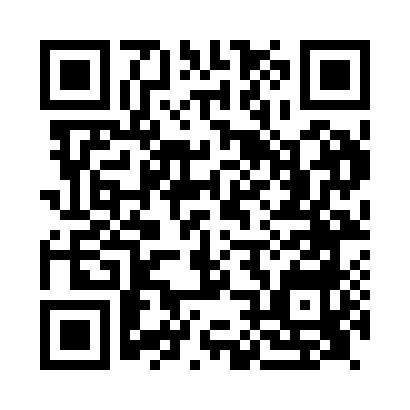 Prayer times for Eskadale, Highland, UKMon 1 Jul 2024 - Wed 31 Jul 2024High Latitude Method: Angle Based RulePrayer Calculation Method: Islamic Society of North AmericaAsar Calculation Method: HanafiPrayer times provided by https://www.salahtimes.comDateDayFajrSunriseDhuhrAsrMaghribIsha1Mon2:544:261:227:1310:1811:502Tue2:544:271:227:1310:1811:503Wed2:554:281:237:1310:1711:504Thu2:564:291:237:1310:1611:495Fri2:564:301:237:1210:1611:496Sat2:574:311:237:1210:1511:497Sun2:584:321:237:1210:1411:488Mon2:584:341:237:1110:1311:489Tue2:594:351:247:1110:1211:4710Wed3:004:361:247:1010:1011:4711Thu3:014:381:247:1010:0911:4612Fri3:024:391:247:0910:0811:4613Sat3:024:411:247:0910:0711:4514Sun3:034:421:247:0810:0511:4515Mon3:044:441:247:0710:0411:4416Tue3:054:461:247:0710:0211:4317Wed3:064:471:257:0610:0111:4218Thu3:074:491:257:059:5911:4219Fri3:084:511:257:049:5811:4120Sat3:084:531:257:049:5611:4021Sun3:094:541:257:039:5411:3922Mon3:104:561:257:029:5211:3823Tue3:114:581:257:019:5111:3724Wed3:125:001:257:009:4911:3725Thu3:135:021:256:599:4711:3626Fri3:145:041:256:589:4511:3527Sat3:155:061:256:579:4311:3428Sun3:165:081:256:559:4111:3329Mon3:175:101:256:549:3911:3230Tue3:185:121:256:539:3711:3031Wed3:195:141:256:529:3511:29